様式１　　　　　　　新生活応援祝品交付申請書社会福祉法人　安城市社会福祉協議会会長 新生活応援祝品の交付を申請します。誓約書 新生活応援祝品を申請するにあたり、次のことを誓約します。１ 安城市社会福祉協議会が、この情報をもとに安城市に安城市遺児手当受給の有無を確認することを承諾します。２ 祝品を他人に譲渡、または担保に利用しません。※裏面に対象児童の健康保険証等のコピーを貼付してください。添付書類貼付欄健康保険証のコピーは個人情報保護の観点から、　　例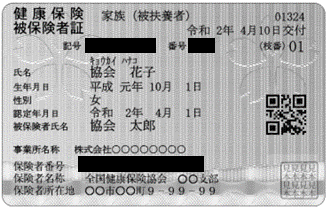 保険者番号及び被保険者等記号・番号にマスキングを施し貼り付けてください。※太枠内をご記入ください。※太枠内をご記入ください。※太枠内をご記入ください。令和　　年　　月　　日令和　　年　　月　　日令和　　年　　月　　日申請者（保護者）ふりがな申請者（保護者）氏名申請者（保護者）生年月日昭和・平成　     年      月      日昭和・平成　     年      月      日昭和・平成　     年      月      日昭和・平成　     年      月      日申請者（保護者）住所〒       －安城市連絡先（        ）     － 〒       －安城市連絡先（        ）     － 〒       －安城市連絡先（        ）     － 〒       －安城市連絡先（        ）     － 対象児ふりがな性別男・女対象児氏名性別男・女対象児生年月日平成　　   年     　月   　 日平成　　   年     　月   　 日平成　　   年     　月   　 日平成　　   年     　月   　 日対象児入学・卒業該当するものにチェックを入れてください。□小学校入学　　□小学校卒業　　□中学校卒業該当するものにチェックを入れてください。□小学校入学　　□小学校卒業　　□中学校卒業該当するものにチェックを入れてください。□小学校入学　　□小学校卒業　　□中学校卒業該当するものにチェックを入れてください。□小学校入学　　□小学校卒業　　□中学校卒業申請者署　名事務局記入欄受付印番号事務局記入欄